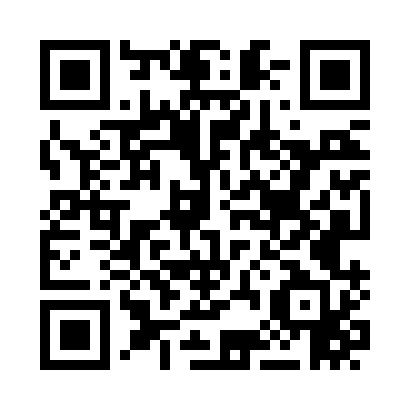 Prayer times for Walker Hills, Georgia, USAMon 1 Jul 2024 - Wed 31 Jul 2024High Latitude Method: Angle Based RulePrayer Calculation Method: Islamic Society of North AmericaAsar Calculation Method: ShafiPrayer times provided by https://www.salahtimes.comDateDayFajrSunriseDhuhrAsrMaghribIsha1Mon5:076:311:435:298:5510:192Tue5:086:321:445:298:5510:193Wed5:086:321:445:298:5510:194Thu5:096:331:445:308:5510:195Fri5:106:331:445:308:5510:186Sat5:106:341:445:308:5510:187Sun5:116:341:445:308:5410:188Mon5:126:351:455:308:5410:179Tue5:126:351:455:308:5410:1710Wed5:136:361:455:308:5310:1611Thu5:146:371:455:318:5310:1612Fri5:156:371:455:318:5310:1513Sat5:156:381:455:318:5210:1514Sun5:166:381:455:318:5210:1415Mon5:176:391:455:318:5210:1316Tue5:186:401:465:318:5110:1317Wed5:196:401:465:318:5110:1218Thu5:206:411:465:318:5010:1119Fri5:216:421:465:318:5010:1020Sat5:216:421:465:318:4910:1021Sun5:226:431:465:318:4810:0922Mon5:236:441:465:318:4810:0823Tue5:246:441:465:318:4710:0724Wed5:256:451:465:318:4610:0625Thu5:266:461:465:318:4610:0526Fri5:276:461:465:318:4510:0427Sat5:286:471:465:318:4410:0328Sun5:296:481:465:318:4310:0229Mon5:306:491:465:308:4310:0130Tue5:316:491:465:308:4210:0031Wed5:326:501:465:308:419:59